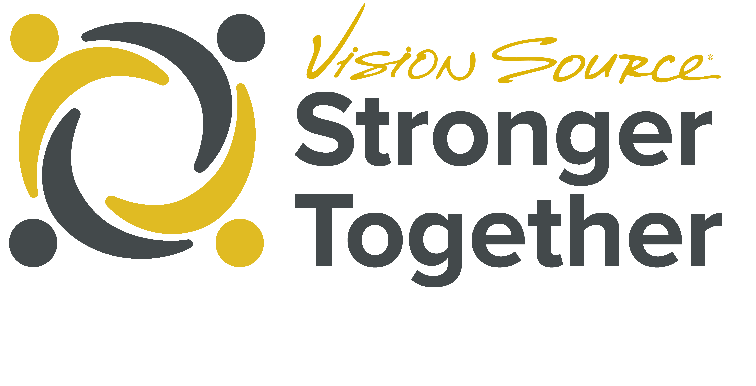 PRACTICE NAME/LOGOWE ARE OPEN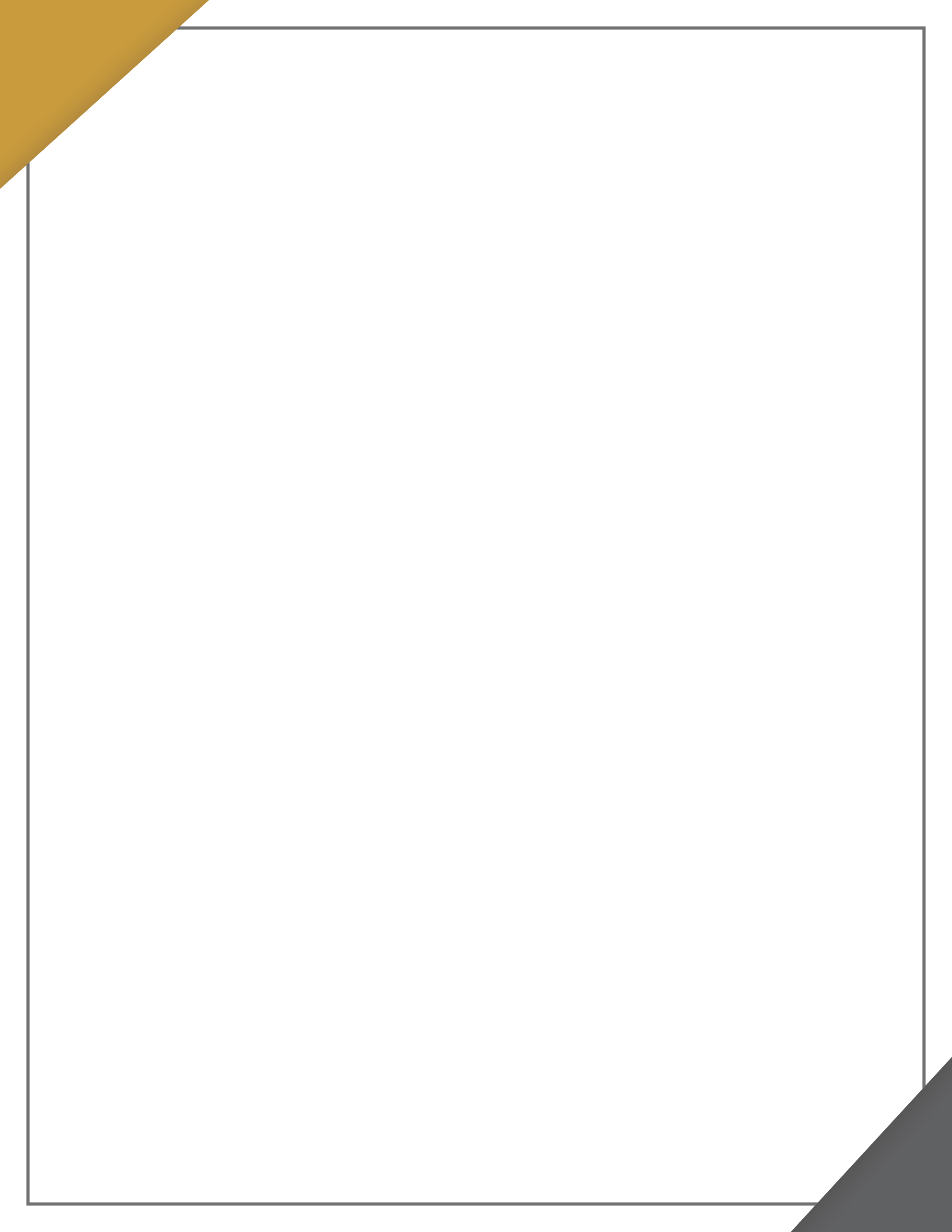 OUR DOOR IS LOCKEDFOR YOUR SAFETY WE ARE FOLLOWING CDC RECOMMENDED GUIDELINESPLEASE CALL OR TEXT AND OUR STAFF WILL LET YOU KNOW THE PROCESSXXX-XXX-XXXXALL PATIENTS ENTERING WILL HAVE THEIR TEMPERATURE TAKEN